МУНИЦИПАЛЬНОЕ БЮДЖЕТНОЕ ДОШКОЛЬНОЕ ОБРАЗОВАТЕЛЬНОЕ УЧРЕЖДЕНИЕДЕТСКИЙ САД №74 «ФИЛИППОК»ДОПОЛНИТЕЛЬНАЯ ОБЩЕОБРАЗОВАТЕЛЬНАЯ(ОБЩЕРАЗВИВАЮЩАЯ) ПРОГРАММАфизкультурно-спортивной направленности«Спортландия»Сургут, 2023ПАСПОРТ ДОПОЛНИТЕЛЬНОЙОБЩЕОБРАЗОВАТЕЛЬНОЙ (ОБЩЕРАЗВИВАЮЩЕЙ) ПРОГРАММЫАннотация к дополнительной общеобразовательной (общеразвивающей) программе физкультурно-спортивной направленности «Спортландия»Дополнительная общеобразовательная программа «Спортландия» реализуется на базе муниципального бюджетного дошкольного образовательного учреждения детского сада № 74 «Филиппок». Программа ориентирована на развитие спортивных способностей детей в процессе общего развития организма учащегося. Уровень программы – стартовый.Дополнительная общеобразовательная программа «Спортландия» имеет физкультурно-спортивную направленность.Наполняемость и режим учебной работы в спортивно-оздоровительной группе составлены в соответствии с требованиями Министерства образования РФ СанПиНа от 14.03.2000г. №65/23-16, а также, СанПиН 2.4.3648-20 «Санитарно-эпидемиологические требования к организациям воспитания и обучения, отдыха и оздоровления детей и молодежи».Программа рассчитана на 1 год обучения.  Наполняемость одной подгруппы 5-9 человек. Форма обучения – очная.Программа составлена согласно образовательному графику и рассчитана на 36 недель в год (1 раз в неделю).Основной показатель работы – стабильность состава занимающихся, динамика прироста индивидуальных показателей выполнения программных требований по уровню подготовленности занимающихся, выраженных в количественных показателях физического развития, физической, технической, тактической, интегральной и теоретической подготовки.Цель программы:Повышение двигательной активности детей дошкольного возраста, через организацию специально подобранных подвижных игр. Оздоровительные задачи:1.Укрепить здоровье ребенка;2.Совершенствовать опорно-двигательный аппарат;3.Формировать правильную осанку;4.Повышать работоспособность организма;5.Приобщать ребенка к здоровому образу жизни;6.Удовлетворение потребности детского организма в движениях через подвижные игры.Образовательные задачи:1.Формировать двигательные умения и навыки;2.Формировать знание о навыках Тхэквондо.Воспитательные задачи:1.Формировать у учащихся чувство коллективизма и ответственности;2.Воспитать эмоционально - позитивное общение учащихся друг с другом и взрослымиПланируемые результаты освоения программы:К концу учебного года учащиеся: 1.Система представлений детей о себе своем здоровье и физической культуре; 2.Повысить двигательную активность детей физически развитых детей; 3.Повысить уровень ответственного отношения детей к себе, к своему здоровью и физической культуре. 4.Получить положительные результаты оздоровления и физического развития детей, сформировать у них ценностное отношение к своему здоровью и физической культуре.Факторы, ограничивающие нагрузку:недостаточная адаптация к физическим нагрузкам;недостаточный общий объем двигательных умений;Нагрузка варьируется в зависимости от возраста детей, их физического развития и усвоения ими пройденного материала.Основные средства: 1) подвижные игры и игровые упражнения; 2) общеразвивающие упражнения; 3) всевозможные прыжки и прыжковые упражнения; 5) метание (мешочков с песком, набивных, теннисных мячей и др.); 6) скоростно-силовые упражнения (отдельные и в виде комплексов);7) гимнастические упражнения для силовой и скоростно-силовой подготовки; 8) комплексы упражнений для индивидуальных занятий (задание на дом).Основные методы выполнения упражнений: игровой, повторный, равномерный, круговой, контрольный, соревновательный.Особенности обучения. Двигательные навыки у детей дошкольного возраста должны формироваться параллельно с развитием физических качеств, необходимых для формирования организма. С самого начала занятий необходимо овладевать основами техники целостного упражнения, а не отдельных его частей. Обучение основам техники целесообразно проводить в облегченных условиях.Эффективность обучения упражнениям находится в прямой зависимости от уровня развития физических качеств детей. Применение на начальном этапе занятий спортом в значительном объеме упражнений скоростно-силового характера, направленных на развитие быстроты и силы, способствует более успешному формированию и закреплению двигательных навыков. Игровая форма выполнения упражнений соответствует возрастным особенностям детей и позволяет успешно осуществлять начальную подготовку учащихся.Методика контроля. Контроль используется для оценки степени достижения цели и решения поставленных задач. Он должен быть комплексным, проводиться регулярно и своевременно, основываться на объективных и количественных критериях. Контроль эффективности технической подготовки осуществляется педагогом дополнительного образования.Уровень сложности и направленность программыУровень сложности Программы – общедоступный (стартовый). Предполагает ознакомить и привить детям уровень развития жизненно важных двигательных навыков и физических качеств. Формы обучения общедоступные и универсальные, сложность материала – минимальная. Направленность программы – физкультурно-спортивная.Пояснительная запискаДошкольный возраст – один из наиболее ответственных периодов в жизни каждого человека. Именно в этом возрасте закладываются основы здоровья, правильного физического развития, происходит становление двигательных способностей, формируется интерес к физической культуре и спорту, воспитываются личностные, морально-волевые и поведенческие качества. Здоровье – это базовая ценность и необходимое условие полноценного психического, физического и социального развития ребенка. Не создав фундамент здоровья в дошкольном детстве, трудно сформировать здоровье в будущем.Полноценное физическое развитие дошкольника – это правильное и своевременное формирование умений и навыков, развитие интереса к различным доступным ребенку видам движений, воспитание положительных нравственно – волевых черт личности. Успешное решение этой задачи возможно лишь при комплексном использовании средств физического воспитания, природных факторов, гигиенических мероприятий, физических упражнений. Необходимость физического воспитания и развития детей, укрепление их здоровья диктуется тем, что с развитием двигательной сферы связаны особенности жизненного тонуса ребенка, энергетическое обеспечение организма и всех его систем, характер доминирующего настроения. Овладения движениями это появление у ребенка возможности испытать «мышечную радость». Поэтому так важно удовлетворить потребность ребенка в движении. Программа спортивной секции дополняет материал, который дети изучают на занятиях физической культуры в детском саду, с учётом интересов детей (в зависимости от возраста, пола, времени года, и местных особенностей) к тем видам спорта, которые пользуются популярностью в повседневной жизни.Учебный план на 2022-2023 годУчебно - тематический план на 2023-2024 учебный год(возраст дошкольников 5-6 лет)Учебно - тематический план на 2023-2024 учебный год(возраст дошкольников 6-7 лет)СПИСОК ЛИТЕРАТУРЫ:Верхошанский Ю.В. Закономерности процесса становления спортивного мастерства // Теория и практика физической кульутры. 1998 - № 11 – С.18-21Гужаловский А.А. учебное пособие для высших учебных заведений физической культуры и спорта, - М: Физкультура и спорт, 1986, 352 с.Детское тхэквондо. Пособие для юных спортсменов (составитель Атанов Г.К.) – Павлодар: ТОО НПФ «ЭКО», 2004.Захаров Е.Н., Карасев А.В., Сафонов А.А. Энциклопедия физической подготовки (методические основы развития физических качеств)/ под общ.ред. Л.В. Карасева. – М: Лентос, 1994. – 368 сНазаренко Л.Д. Предпосылки к исследованию двигательно-координационных качеств, как одно из сторон гармонического развития личности. - в сб. Любищевские чтения – Ульяновск, 1999 с.120-122.Настольная книга учителя физической культуры / Под ред. проф. Л.Б. Кофмана; Предисл. В.В. Кузина, Н.Д. Никандрова. – М.: Физкультура и спорт, 1998. – 496 с.Озолин Н.Г. Современная система спортивной тренировки – М: ФиС, 1999 № 28 с. 14-15Спортивная физиология. Учебник для институтов физической культуры. Под ред. Р.М.Коща – М: ФиС 1986, с. 240Травин Ю.Г., Дьяков В.В. Возрастные особенности развития двигательных качеств школьников и юных спортсменов – М: ФиС, 1986, с. 255.Тхэквондо (ВТФ). Примерная программа спортивной подготовки для общеобразовательных учреждений (СДЮСШОР, ШВСМ и др.). - М.: Советский спорт, 2007.Филин В.П., Фомин Н.А., основы юношеского спорта. М: ФиС, 1986, с. 255Чой Сунг Мо. Тхэквондо для начинающих. Издательство «Феникс». 2005.Принята на заседании педагогического совета МБДОУ № 74 «Филиппок»от «25» апреля 2023 г. протокол №4УТВЕРЖДАЮ:Заведующий МБДОУ № 74 «Филиппок»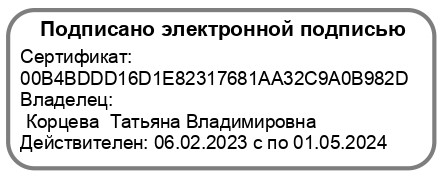 Т.В.Корцева«25» апреля 2023г.Возраст учащихся: 5-7 летСрок реализации программы: 1 годКоличество часов в год: 36 ч.Автор-составитель программы:Чепчугова Александра Андреевна,педагог дополнительного образованияНазвание дополнительной общеразвивающей программы«Спортландия» с элементами ТхэквондоНаправленность программыФизкультурно-спортивнаяФ.И.О. педагогического работника, реализующего дополнительную общеразвивающую программуЧепчугова Александра Андреевна, педагог дополнительного образованияГод разработки дополнительной общеразвивающей программы2023Где, когда и кем утверждена дополнительная общеразвивающая программаПрограмма рассмотрена на заседании педагогического совета МБДОУ от 25.04.2023 протокол №4, утверждена приказом заведующего от 25.04.2023Информация о наличии рецензиинетЦель дополнительной общеразвивающей программыПовышение двигательной активности детей дошкольного возраста, через организацию специально подобранных подвижных игр. Задачи дополнительной общеразвивающей программыОздоровительные задачи:Укрепить здоровье ребенка;Совершенствовать опорно-двигательный аппарат;Формировать правильную осанку;Повышать работоспособность организма;Приобщать ребенка к здоровому образу жизни;Удовлетворение потребности детского организма в движениях через подвижные игры.Образовательные задачи:Формировать двигательные умения и навыки;Формировать знание о навыках Тхэквондо.Воспитательные задачи:Формировать у учащихся чувство коллективизма и ответственности;Воспитать эмоционально - позитивное общение учащихся друг с другом и взрослыми.Ожидаемые результаты освоения дополнительной общеразвивающей программыК концу учебного года учащиеся: 1.Система представлений детей о себе своем здоровье и физической культуре; 2.Повысить двигательную активность детей физически развитых детей; 3.Повысить уровень ответственного отношения детей к себе, к своему здоровью и физической культуре. 4.Получить положительные результаты оздоровления и физического развития детей, сформировать у них ценностное отношение к своему здоровью и физической культуре. Срок реализации дополнительной общеразвивающей программы1 годКоличество часов в неделю/год, необходимых для реализации дополнительной общеразвивающей программы1/36Возраст обучающихся по дополнительной общеразвивающей программеОт 5 до 7 лет Формы занятий-теоретические занятия;-учебно-тренировочные занятия;-контрольные занятия.Методическое обеспечениеНа каждом занятии используются различные формы работы, сочетается подача теоретического материала и практическая работа: общеразвивающие упражнения, индивидуальные и групповые игры. Все формы работы логично сменяют и дополняют друг друга.Условия реализации программыФизкультурный зал, спортивный инвентарь, дидактический материал, соответствующий принципам дидактики и санитарно- гигиеническим нормам.Уровень освоения программыСтартовый №Раздел, темаКоличество часовКоличество часовКоличество часов№Раздел, темаТеоретическая частьПрактическая частьВсего часов1.Название раздела1.1.Инструктаж ТБ при занятиях в физкультурно-спортивном зале112.Практическая подготовка2.1.Упражнения на развитие силовых способностей 10102.2.Упражнения на развитие координационных способностей10102.3.Упражнения на развитие гибкости 12123.Выполнение требований к уровню подготовки3.1.Входной контроль113.2.Промежуточный контроль113.3.Итоговый контроль11Итого часов в год  Итого часов в год  13536СентябрьСентябрьСентябрьСентябрьСентябрьЗадачи: Пробуждать детей к двигательной активности. Формировать умение сохранять устойчивое положение тела. Обеспечивать охрану и укрепление здоровья.Задачи: Пробуждать детей к двигательной активности. Формировать умение сохранять устойчивое положение тела. Обеспечивать охрану и укрепление здоровья.Задачи: Пробуждать детей к двигательной активности. Формировать умение сохранять устойчивое положение тела. Обеспечивать охрану и укрепление здоровья.Задачи: Пробуждать детей к двигательной активности. Формировать умение сохранять устойчивое положение тела. Обеспечивать охрану и укрепление здоровья.Задачи: Пробуждать детей к двигательной активности. Формировать умение сохранять устойчивое положение тела. Обеспечивать охрану и укрепление здоровья.№ п/пТема неделиОРУI частьII частьОВД( с усложнением)III частьПодвижные игры1 неделяЗнакомство с ТхэквондоБез предметовХодьба на носках; на пятках.Бег «змейкой» (с ускорением); с захлестыванием голени; с высоким подниманием бедра;Прыжки на месте на одной и двух ногах; с продвижением вперед;Стойка «Моа соги». (на месте, с передвижением, по кругу, зигзагом)Разучивание ходьбы по гимнастическому  бревну (приставной шаг)Контрольные нормативы.«Платочек», «Найди себе пару»2 неделяТхэквондо и стойкиС гантелямиХодьба с перешагиванием через предметы; короткими (25-30 см), средним (50-55 см), длинным (60-65 см) шагом;Бег с остановкой по сигналу; с переноской предметов (кубики);Прыжки из кружка в кружок; вокруг предметовСтойка «Нарани соги» (на месте, с передвижением, по кругу, зигзагом)Ходьба по бревну + соскок (приставной шаг)«Вышибалы»«Удочка» 3 неделяОткрытие новых горизонтовСо скакалкойХодьба с сохранением осанки; совершенствование ранее изученных упражнений.Бег с изменением направления и темпа; со сменой направляющего;Прыжки с одной ноги на две; с двух ног на одну; с поворотами (90°, 180° ); прыжки «чехорда»;Стойка «Чхариот соги» (на месте, с передвижением, по кругу, зигзагом);Ходьба по бревну, выполнение разворота и приседания + соскок«Чай!Чай!Выручай!»;«Кот и мыши» 4 неделяЗакружись детвораС малыми и большими надувными мячамиХодьба по кругу, взявшись за руки; змейкой; с остановкой в полуприседе;Бег в различных направлениях; на выносливость до 200 м.Круговая тренировка на тренажерах Координационная лестница«Кролики»ОктябрьОктябрьОктябрьОктябрьОктябрьЗадачи: Пробуждать детей к двигательной активности. Формировать умение сохранять устойчивое положение тела. Обеспечивать охрану и укрепление здоровья.Задачи: Пробуждать детей к двигательной активности. Формировать умение сохранять устойчивое положение тела. Обеспечивать охрану и укрепление здоровья.Задачи: Пробуждать детей к двигательной активности. Формировать умение сохранять устойчивое положение тела. Обеспечивать охрану и укрепление здоровья.Задачи: Пробуждать детей к двигательной активности. Формировать умение сохранять устойчивое положение тела. Обеспечивать охрану и укрепление здоровья.Задачи: Пробуждать детей к двигательной активности. Формировать умение сохранять устойчивое положение тела. Обеспечивать охрану и укрепление здоровья.№ п/пТема неделиОРУI частьII частьОВД( с усложнением)III частьПодвижные игры1 неделяПрименение ногБез предметовХодьба со сменой направляющего; внешнем и внутреннем краем стопы; с высоким подниманием бедра;Бег на скорость отрезки 10, 20 м.; челночный бег 2x5 м.;Прыжки ноги вместе; ноги врозь; через линии; прыжки через предмет на одной ноге (попеременно, левой, правой)Удар ногой у стены, на месте, по сигналу «Ап чхаги»;Разучивание лазания по шведской стенке.«Платочек»2 неделяКрепко стоим на ногахС гантелямиХодьба левым, правым боком; приставным шагом;Бег на носках; с захлестыванием голени; с высоким подниманием бедра;Прыжки вверх; на двух с продвижением вперед.Ориентирование в пространстве построение по определенному сигналу;Лазание по шведской стенке одноименно, разноименно.«Вышибалы»3 неделяНесломленный боецСо скакалкойСтроевые упражнения «Становись!», «Равняйсь!», «Смирно!», «Шагом марш!», «Стой!».Ходьба  с высоким подниманием бедра; гуськом.Бег по сигналу со сменой направления; по сигналу с прыжком вверх.Лазание по шведской стенке одноименно, разноименно, вверх-вниз.«Чай!Чай!Выручай!»;4 неделяПопробуй перекатисьС малыми и большими надувными мячамиХодьба руки вверх, ходьба на носках; руки за голову на пятках;Бег коротким (50-59 см), средним (60-70 см), длинным (70-80 см.) шагом; совершенствование ранее изученных упражнений; Лазание на четвереньках между предметами; вокруг предметов;Лазание по шведской стенке одноименно, разноименно, вверх-вниз, приставным шагом.«Кролики»5 неделяПопробуй перекатисьС шарикамиБег коротким (50-59 см), средним (60-70 см), длинным (70-80 см.) шагом; совершенствование ранее изученных упражнений; Лазание на четвереньках между предметами; вокруг предметов;Закрепление пройденного материала«Совушка»НоябрьНоябрьНоябрьНоябрьНоябрьЗадачи: Пробуждать детей к двигательной активности. Формировать умение сохранять устойчивое положение тела. Обеспечивать охрану и укрепление здоровья.Задачи: Пробуждать детей к двигательной активности. Формировать умение сохранять устойчивое положение тела. Обеспечивать охрану и укрепление здоровья.Задачи: Пробуждать детей к двигательной активности. Формировать умение сохранять устойчивое положение тела. Обеспечивать охрану и укрепление здоровья.Задачи: Пробуждать детей к двигательной активности. Формировать умение сохранять устойчивое положение тела. Обеспечивать охрану и укрепление здоровья.Задачи: Пробуждать детей к двигательной активности. Формировать умение сохранять устойчивое положение тела. Обеспечивать охрану и укрепление здоровья.№ п/пТема неделиОРУI частьII частьОВД( с усложнением)III частьПодвижные игры1 неделяСекреты ударов ногойБез предметовХодьба на носках; на пятках; внешнем и внутреннем краем стопы;Бег с изменением направления и темпа; со сменой направляющего;Ориентирование в пространстве построение по определенному сигналу; повороты прыжком, переступанием;Удар ногой «Твит чхаги» на месте, по сигналу;Разучивание работы с баскетбольным мячом.«Цветные автомобили» 2 неделяНеуемные ногиС гантелямиПовторить ходьбу и бег между предметами; упражнять в ходьбе и беге на носках;Лазание под натянутую веревку; через обруч;Выполнение упражнений с баскетбольным мячом на месте в парах (передача по воздуху, ударом о пол).«Вышибалы»3 неделяПомоги другуСо скакалкойОриентирование в пространстве и строевые упражнения построение в колонну, круг, шеренгу; повороты прыжком, переступанием;Бег с захлестыванием голени; с высоким подниманием бедра; парами;Упражнения с баскетбольным мячом (броски и ловля) на месте. «Чай!Чай!Выручай!»;4 неделяЧувствую и вижуС малыми и большими надувными мячамиУпражнять детей в ходьбе и беге колонной по одному, в беге врассыпную; в сохранении устойчивого равновесия; змейкой; Упражнения с баскетбольным мячом в движении по кругу, змейкой (ведение 1-2 руками, броски, передача).«Кролики»ДекабрьДекабрьДекабрьДекабрьДекабрьЗадачи: Пробуждать детей к двигательной активности. Формировать умение сохранять устойчивое положение тела. Обеспечивать охрану и укрепление здоровья.Задачи: Пробуждать детей к двигательной активности. Формировать умение сохранять устойчивое положение тела. Обеспечивать охрану и укрепление здоровья.Задачи: Пробуждать детей к двигательной активности. Формировать умение сохранять устойчивое положение тела. Обеспечивать охрану и укрепление здоровья.Задачи: Пробуждать детей к двигательной активности. Формировать умение сохранять устойчивое положение тела. Обеспечивать охрану и укрепление здоровья.Задачи: Пробуждать детей к двигательной активности. Формировать умение сохранять устойчивое положение тела. Обеспечивать охрану и укрепление здоровья.№ п/пТема неделиОРУI частьII частьОВД( с усложнением)III частьПодвижные игры1 неделяГде наши рукиС обручемУчить детей сохранять устойчивое равновесие при ходьбе на повышенной опоре, упражнять в энергичном отталкивании от пола и мягко приземляться на полусогнутые ноги в прыжках с продвижением вперед.Удар рукой «Момтхонь пара чирыги» на месте;Разучивание прыжков на скакалке.«Кто дальше бросит?»2 неделяКуда уходит рукаСо скакалкойУпражнять в ходьбе и беге по кругу, в ходьбе и беге на носках; в приземлении на полусогнутые ноги в прыжках; с изменением направления движения.Прыжки на скакалке на месте (двумя ногами, на левой-правой).«По дорожке проскользни»3 неделяБлоки в ТхэквондоБез предметаХодьба с выполнением движений руками; с поворотом влево и вправо, в другую сторону по сигналу. Перестроение в ходьбе «один - два». Бег врассыпную, с преодолением препятствий (6-8 брусков), между набивными мячамиПрыжки на скакалке в продвижении.«Охотники и соколы»;4 неделяЗакружись детвораС кеглейПовторить ходьбу и бег с выполнением заданий, с изменением направления движения; упражнять в сохранении  устойчивого равновесия при ходьбе по повышенной опореКруговая тренировка на тренажерах Координационная лестница«Пас на ходу»ЯнварьЯнварьЯнварьЯнварьЯнварьЗадачи: Пробуждать детей к двигательной активности. Формировать умение сохранять устойчивое положение тела. Обеспечивать охрану и укрепление здоровья.Задачи: Пробуждать детей к двигательной активности. Формировать умение сохранять устойчивое положение тела. Обеспечивать охрану и укрепление здоровья.Задачи: Пробуждать детей к двигательной активности. Формировать умение сохранять устойчивое положение тела. Обеспечивать охрану и укрепление здоровья.Задачи: Пробуждать детей к двигательной активности. Формировать умение сохранять устойчивое положение тела. Обеспечивать охрану и укрепление здоровья.Задачи: Пробуждать детей к двигательной активности. Формировать умение сохранять устойчивое положение тела. Обеспечивать охрану и укрепление здоровья.№ п/пТема неделиОРУI частьII частьОВД( с усложнением)III частьПодвижные игры1 неделяБлок нам в помощьБез предметаХодьба на носках; на пятках.Бег «змейкой» (с ускорением); с захлестыванием голени; с высоким подниманием бедра;Прыжки на месте на одной и двух ногах; с продвижением вперед;Блок «Сонналь мамтхонь макки» на месте.Разучивание положения тела для метания мяча.«Кто быстрее»2 неделяШаловливые ручкиВ парахХодьба с сохранением осанки; совершенствование ранее изученных упражнений.Бег  с изменением направления и темпа; со сменой направляющего;Прыжки  с одной ноги на две; с двух ног на одну; с поворотами (90°, 180° ); прыжки «чехорда»;Метание мяча на дальность.«Пройди -не урони»3 неделяПопробуй перекатисьСо скакалкойХодьба по кругу, взявшись за руки; змейкой; с остановкой в полуприседе;Бег в различных направлениях; на выносливость до 200 м.;Метание мяча на меткость в корзину (отдаляя с каждым броском).«Мельница»4 неделяЗакружись детвораС кубикомСтроевые упражнения «Становись!», «Равняйсь!», «Смирно!», «Шагом марш!», «Стой!».Ходьба с высоким подниманием бедра; гуськом.Бег по сигналу со сменой направления; по сигналу с прыжком вверх.Метание мяча на меткость в подвесную цель (сменяя растояние).«Кто дальше бросит»ФевральФевральФевральФевральФевральЗадачи: Пробуждать детей к двигательной активности. Формировать умение сохранять устойчивое положение тела. Обеспечивать охрану и укрепление здоровья.Задачи: Пробуждать детей к двигательной активности. Формировать умение сохранять устойчивое положение тела. Обеспечивать охрану и укрепление здоровья.Задачи: Пробуждать детей к двигательной активности. Формировать умение сохранять устойчивое положение тела. Обеспечивать охрану и укрепление здоровья.Задачи: Пробуждать детей к двигательной активности. Формировать умение сохранять устойчивое положение тела. Обеспечивать охрану и укрепление здоровья.Задачи: Пробуждать детей к двигательной активности. Формировать умение сохранять устойчивое положение тела. Обеспечивать охрану и укрепление здоровья.№ п/пТема неделиОРУI частьII частьОВД( с усложнением)III частьПодвижные игры1 неделяНепоседы у стеныС лентамиХодьба руки вверх, ходьба на носках; руки за голову на пятках;Бег коротким (50-59 см), средним (60-70 см), длинным (70-80 см.) шагом; совершенствование ранее изученных упражнений;Лазание на четвереньках между предметами; вокруг предметовУдар ногой у стены «Ап чхаги»;Разучивание ходьбы на ходулях.«Покружись»2 неделяРовные ножкиС мячомУчить детей сохранять устойчивое равновесие при ходьбе на повышенной опоре, упражнять в энергичном отталкивании от пола и мягко приземляться на полусогнутые ноги в прыжках с продвижением вперед.Ходьба на ходулях по кругу, змейкой.«Ракеты»3 неделяЗмейка нам подскажетС обручемУпражнять детей в ходьбе и беге колонной по одному, в беге врассыпную; в сохранении устойчивого равновесия; змейкой;Выполнение упражнения с ракетками и мячом на равновесие на месте.«Огуречик»4 неделяПопробуй перекатисьНа гимнастической скамьеПовторить ходьбу и бег между предметами; упражнять в ходьбе и беге на носках;Лазание под натянутую веревку; через обруч;Выполнение упражнения с ракетками и мячом в движении (перешагивая предметы)«Вышибалы»МартМартМартМартМартЗадачи: Пробуждать детей к двигательной активности. Формировать умение сохранять устойчивое положение тела. Обеспечивать охрану и укрепление здоровья.Задачи: Пробуждать детей к двигательной активности. Формировать умение сохранять устойчивое положение тела. Обеспечивать охрану и укрепление здоровья.Задачи: Пробуждать детей к двигательной активности. Формировать умение сохранять устойчивое положение тела. Обеспечивать охрану и укрепление здоровья.Задачи: Пробуждать детей к двигательной активности. Формировать умение сохранять устойчивое положение тела. Обеспечивать охрану и укрепление здоровья.Задачи: Пробуждать детей к двигательной активности. Формировать умение сохранять устойчивое положение тела. Обеспечивать охрану и укрепление здоровья.№ п/пТема неделиОРУI частьII частьОВД( с усложнением)III частьПодвижные игры1 неделяРуки наше всёС кубиками Ходьба на носках; на пятках; внешнем и внутреннем краем стопы;Бег с изменением направления и темпа; со сменой направляющего;Ориентирование в пространстве построение по определенному сигналу; повороты прыжком, переступанием;Удар рукой «Момтхонь пара чирыги» на месте;Разучивание работы ногами с футбольным мячом в парах.«Лягушки и аист»2 неделяДвигайся в тактБез предметовХодьба в колонне по одному в чередовании с бегом (10 м - ходьба, 20 м - бег); бег врассыпную. Бег врассыпную, с преодолением препятствий (6-8 брусков), между набивными мячамиВедение футбольного мяча по кругу, змейкой.«Успей поймать»3 неделяБерегись лапыС малым мячомХодьба и бег в колонне по одному, врассыпную, парами, с ускорением, «змейкой», между предметами, с преодолением препятствий, по канату. Бег в среднем темпе до 2 минут.Ведение футбольного мяча, удар по воротам.«Подбрось –поймай»4 неделяЧувствую и вижуС палочкамиХодьба в колонне по одному в чередовании с бегом (10 м - ходьба, 20 м - бег); бег врассыпную). 4. Бег в среднем темпе до 1 минуты в чередовании с ходьбой, ползанием на четверенькахВыработка чувства дистанции;Передвижение 2 скольжения вперед 1 назад;Уклоны от ударов.«Догони пару»АпрельАпрельАпрельАпрельАпрельЗадачи: Пробуждать детей к двигательной активности. Формировать умение сохранять устойчивое положение тела. Обеспечивать охрану и укрепление здоровья.Задачи: Пробуждать детей к двигательной активности. Формировать умение сохранять устойчивое положение тела. Обеспечивать охрану и укрепление здоровья.Задачи: Пробуждать детей к двигательной активности. Формировать умение сохранять устойчивое положение тела. Обеспечивать охрану и укрепление здоровья.Задачи: Пробуждать детей к двигательной активности. Формировать умение сохранять устойчивое положение тела. Обеспечивать охрану и укрепление здоровья.Задачи: Пробуждать детей к двигательной активности. Формировать умение сохранять устойчивое положение тела. Обеспечивать охрану и укрепление здоровья.№ п/пТема неделиОРУI частьII частьОВД( с усложнением)III частьПодвижные игры1 неделяПо спортивной тропеС флажкамиХодьба короткими (25-30 см), средним (50-55 см), длинным (60-65 см) шагом; змейкой; с остановкой в полуприседе; с поворотами в тройках (3-4 чел.);Бег на носках; с захлестыванием голени; с высоким подниманием бедра;Смещения, уходы с линии атак с ударом рукой;Круговая тренировка на все тело.« По дорожке»2 неделяЛапа всем в помощьВ парахХодьба по кругу, строевые команды: «Становись!», «Равняйсь!», «Смирно!», «Шагом марш!», «Стой!».Лазание из различных исходных положений; вверх-вниз по гимнастической стенке, понаклонной скамейке;Бег совершенствование ранее изученных упражнений; с изменением направления и темпа; со сменой направляющего;Отработка ударов ногой по лапе.Разучивание прыжков в длину.«Воробышки и автомобиль»3 неделяПопробуй перекатисьСо скакалкойХодьба змейкой; с остановкой в полуприседе; с поворотами в тройках (3-4 чел.); левым, правым боком;Бег на скорость отрезки 10, 20 м.;Группировки из положения, сидя, лежа;Перекаты в группировке назад (из положения сидя);Перекаты влево, вправо из исходного положения лежа на спине;«Найди воробышка»4 неделяРыбаки и рыбкиС лентамиХодьба на носках; на пятках; внешнем и внутреннем краем стопы;Бег с изменением направления и темпа; со сменой направляющего;Ориентирование в пространстве построение по определенному сигналу; повороты прыжком, переступанием;Круговая тренировка на тренажерах;Координационная лестница.«Удочка»5 неделяРыбаки и рыбкиС шарикамиБег с изменением направления и темпа; со сменой направляющего;Ориентирование в пространстве построение по определенному сигналу; повороты прыжком, переступанием;Закрепление пройденного материала«Совушка»МайМайМайМайМайЗадачи: Пробуждать детей к двигательной активности. Формировать умение сохранять устойчивое положение тела. Обеспечивать охрану и укрепление здоровья.Задачи: Пробуждать детей к двигательной активности. Формировать умение сохранять устойчивое положение тела. Обеспечивать охрану и укрепление здоровья.Задачи: Пробуждать детей к двигательной активности. Формировать умение сохранять устойчивое положение тела. Обеспечивать охрану и укрепление здоровья.Задачи: Пробуждать детей к двигательной активности. Формировать умение сохранять устойчивое положение тела. Обеспечивать охрану и укрепление здоровья.Задачи: Пробуждать детей к двигательной активности. Формировать умение сохранять устойчивое положение тела. Обеспечивать охрану и укрепление здоровья.№ п/пТема неделиОРУI частьII частьОВД( с усложнением)III частьПодвижные игры1 неделяДруга выручуБез предметаХодьба с перешагиванием через предметы; короткими (25-30 см), средним (50-55 см), длинным (60-65 см) шагом;Бег с остановкой по сигналу; с переноской предметов (кубики);Прыжки из кружка в кружок; вокруг предметовРазучивание работы с хоккейной клюшкой и шайбой.«Не урони»2 неделяКак мы дышимС мячами Строевые упражнения «Становись!», «Равняйсь!», «Смирно!», «Шагом марш!», «Стой!».Ходьба  с высоким подниманием бедра; гуськом.Бег по сигналу со сменой направления; по сигналу с прыжком вверх.Передача пасов в парах хоккей.«Не задень»3 неделяПо маленькой дорожкеС гимнастической палкойПовторить ходьбу и бег между предметами; упражнять в ходьбе и беге на носках;Лазание под натянутую веревку; через обруч;Ведение шайбы по кругу, змейкой, удары по воротам«Бегом по дорожке»4 неделяСпорт – это здоровьеНа гимнастической скамейкеХодьба на носках; на пятках.Бег «змейкой» (с ускорением);с захлестыванием голени; с высоким подниманием бедра;Прыжки на месте на одной и двух ногах; с продвижением вперед;Полоса препятствий.Контрольные нормативы.«Пробеги тихо»СентябрьСентябрьСентябрьСентябрьСентябрьЗадачи: Пробуждать детей к двигательной активности. Формировать умение сохранять устойчивое положение тела. Обеспечивать охрану и укрепление здоровья.Задачи: Пробуждать детей к двигательной активности. Формировать умение сохранять устойчивое положение тела. Обеспечивать охрану и укрепление здоровья.Задачи: Пробуждать детей к двигательной активности. Формировать умение сохранять устойчивое положение тела. Обеспечивать охрану и укрепление здоровья.Задачи: Пробуждать детей к двигательной активности. Формировать умение сохранять устойчивое положение тела. Обеспечивать охрану и укрепление здоровья.Задачи: Пробуждать детей к двигательной активности. Формировать умение сохранять устойчивое положение тела. Обеспечивать охрану и укрепление здоровья.№ п/пТема неделиОРУI частьII частьОВД( с усложнением)III частьПодвижные игры1 неделяЗнакомство с ТхэквондоБез предметовХодьба на носках; на пятках.Бег «змейкой» (с ускорением); с захлестыванием голени; с высоким подниманием бедра;Прыжки на месте на одной и двух ногах; с продвижением вперед;Стойка «Моа соги». (на месте, с передвижением, по кругу, зигзагом)Разучивание ходьбы по гимнастическому  бревну (приставной шаг)Контрольные нормативы.«Платочек», «Найди себе пару»2 неделяТхэквондо и стойкиС гантелямиХодьба с перешагиванием через предметы; короткими (25-30 см), средним (50-55 см), длинным (60-65 см) шагом;Бег с остановкой по сигналу; с переноской предметов (кубики);Прыжки из кружка в кружок; вокруг предметовСтойка «Нарани соги» (на месте, с передвижением, по кругу, зигзагом)Ходьба по бревну + соскок (приставной шаг).Упражнения на пресс.«Вышибалы»«Удочка» 3 неделяОткрытие новых горизонтовСо скакалкойХодьба с сохранением осанки; совершенствование ранее изученных упражнений.Бег с изменением направления и темпа; со сменой направляющего;Прыжки с одной ноги на две; с двух ног на одну; с поворотами (90°, 180° ); прыжки «чехорда»;Стойка «Чхариот соги» (на месте, с передвижением, по кругу, зигзагом);Ходьба по бревну, выполнение разворота и приседания + соскок«Чай!Чай!Выручай!»;«Кот и мыши» 4 неделяЗакружись детвораС малыми и большими надувными мячамиХодьба по кругу, взявшись за руки; змейкой; с остановкой в полуприседе;Бег в различных направлениях; на выносливость до 200 м.Круговая тренировка на тренажерах Координационная лестница«Кролики»ОктябрьОктябрьОктябрьОктябрьОктябрьЗадачи: Пробуждать детей к двигательной активности. Формировать умение сохранять устойчивое положение тела. Обеспечивать охрану и укрепление здоровья.Задачи: Пробуждать детей к двигательной активности. Формировать умение сохранять устойчивое положение тела. Обеспечивать охрану и укрепление здоровья.Задачи: Пробуждать детей к двигательной активности. Формировать умение сохранять устойчивое положение тела. Обеспечивать охрану и укрепление здоровья.Задачи: Пробуждать детей к двигательной активности. Формировать умение сохранять устойчивое положение тела. Обеспечивать охрану и укрепление здоровья.Задачи: Пробуждать детей к двигательной активности. Формировать умение сохранять устойчивое положение тела. Обеспечивать охрану и укрепление здоровья.№ п/пТема неделиОРУI частьII частьОВД( с усложнением)III частьПодвижные игры1 неделяПрименение ногБез предметовХодьба со сменой направляющего; внешнем и внутреннем краем стопы; с высоким подниманием бедра;Бег на скорость отрезки 10, 20 м.; челночный бег 2x5 м.;Прыжки ноги вместе; ноги врозь; через линии; прыжки через предмет на одной ноге (попеременно, левой, правой)Удар ногой у стены, на месте, по сигналу «Ап чхаги»;Разучивание лазания по шведской стенке.Упражнения на нги.«Платочек»2 неделяКрепко стоим на ногахС гантелямиХодьба левым, правым боком; приставным шагом;Бег на носках; с захлестыванием голени; с высоким подниманием бедра;Прыжки вверх; на двух с продвижением вперед.Ориентирование в пространстве построение по определенному сигналу;Лазание по шведской стенке одноименно, разноименно.«Вышибалы»3 неделяНесломленный боецСо скакалкойСтроевые упражнения «Становись!», «Равняйсь!», «Смирно!», «Шагом марш!», «Стой!».Ходьба  с высоким подниманием бедра; гуськом.Бег по сигналу со сменой направления; по сигналу с прыжком вверх.Лазание по шведской стенке одноименно, разноименно, вверх-вниз.«Чай!Чай!Выручай!»;4 неделяПопробуй перекатисьС малыми и большими надувными мячамиХодьба руки вверх, ходьба на носках; руки за голову на пятках;Бег коротким (50-59 см), средним (60-70 см), длинным (70-80 см.) шагом; совершенствование ранее изученных упражнений; Лазание на четвереньках между предметами; вокруг предметов;Лазание по шведской стенке одноименно, разноименно, вверх-вниз, приставным шагом.Упражнения на спину.«Кролики»5 неделяПопробуй перекатисьС шарикамиБег коротким (50-59 см), средним (60-70 см), длинным (70-80 см.) шагом; совершенствование ранее изученных упражнений; Лазание на четвереньках между предметами; вокруг предметов;Закрепление пройденного материала«Совушки»НоябрьНоябрьНоябрьНоябрьНоябрьЗадачи: Пробуждать детей к двигательной активности. Формировать умение сохранять устойчивое положение тела. Обеспечивать охрану и укрепление здоровья.Задачи: Пробуждать детей к двигательной активности. Формировать умение сохранять устойчивое положение тела. Обеспечивать охрану и укрепление здоровья.Задачи: Пробуждать детей к двигательной активности. Формировать умение сохранять устойчивое положение тела. Обеспечивать охрану и укрепление здоровья.Задачи: Пробуждать детей к двигательной активности. Формировать умение сохранять устойчивое положение тела. Обеспечивать охрану и укрепление здоровья.Задачи: Пробуждать детей к двигательной активности. Формировать умение сохранять устойчивое положение тела. Обеспечивать охрану и укрепление здоровья.№ п/пТема неделиОРУI частьII частьОВД( с усложнением)III частьПодвижные игры1 неделяСекреты ударов ногойБез предметовХодьба на носках; на пятках; внешнем и внутреннем краем стопы;Бег с изменением направления и темпа; со сменой направляющего;Ориентирование в пространстве построение по определенному сигналу; повороты прыжком, переступанием;Удар ногой «Твит чхаги» на месте, по сигналу;Разучивание работы с баскетбольным мячом.«Цветные автомобили» 2 неделяНеуемные ногиС гантелямиПовторить ходьбу и бег между предметами; упражнять в ходьбе и беге на носках;Лазание под натянутую веревку; через обруч;Выполнение упражнений с баскетбольным мячом на месте в парах (передача по воздуху, ударом о пол).«Вышибалы»3 неделяПомоги другуСо скакалкойОриентирование в пространстве и строевые упражнения построение в колонну, круг, шеренгу; повороты прыжком, переступанием;Бег с захлестыванием голени; с высоким подниманием бедра; парами;Упражнения с баскетбольным мячом (броски и ловля) на месте. Упражнения на руки.«Чай!Чай!Выручай!»;4 неделяЧувствую и вижуС малыми и большими надувными мячамиУпражнять детей в ходьбе и беге колонной по одному, в беге врассыпную; в сохранении устойчивого равновесия; змейкой; Упражнения с баскетбольным мячом в движении по кругу, змейкой (ведение 1-2 руками, броски, передача).«Кролики»ДекабрьДекабрьДекабрьДекабрьДекабрьЗадачи: Пробуждать детей к двигательной активности. Формировать умение сохранять устойчивое положение тела. Обеспечивать охрану и укрепление здоровья.Задачи: Пробуждать детей к двигательной активности. Формировать умение сохранять устойчивое положение тела. Обеспечивать охрану и укрепление здоровья.Задачи: Пробуждать детей к двигательной активности. Формировать умение сохранять устойчивое положение тела. Обеспечивать охрану и укрепление здоровья.Задачи: Пробуждать детей к двигательной активности. Формировать умение сохранять устойчивое положение тела. Обеспечивать охрану и укрепление здоровья.Задачи: Пробуждать детей к двигательной активности. Формировать умение сохранять устойчивое положение тела. Обеспечивать охрану и укрепление здоровья.№ п/пТема неделиОРУI частьII частьОВД( с усложнением)III частьПодвижные игры1 неделяГде наши рукиС обручемУчить детей сохранять устойчивое равновесие при ходьбе на повышенной опоре, упражнять в энергичном отталкивании от пола и мягко приземляться на полусогнутые ноги в прыжках с продвижением вперед.Удар рукой «Момтхонь пара чирыги» на месте;Разучивание прыжков на скакалке.«Кто дальше бросит?»2 неделяКуда уходит рукаСо скакалкойУпражнять в ходьбе и беге по кругу, в ходьбе и беге на носках; в приземлении на полусогнутые ноги в прыжках; с изменением направления движения.Прыжки на скакалке на месте (двумя ногами, на левой-правой).Упражнения на икроножные мышцы.«По дорожке проскользни»3 неделяБлоки в ТхэквондоБез предметаХодьба с выполнением движений руками; с поворотом влево и вправо, в другую сторону по сигналу. Перестроение в ходьбе «один - два». Бег врассыпную, с преодолением препятствий (6-8 брусков), между набивными мячамиПрыжки на скакалке в продвижении.«Охотники и соколы»;4 неделяЗакружись детвораС кеглейПовторить ходьбу и бег с выполнением заданий, с изменением направления движения; упражнять в сохранении  устойчивого равновесия при ходьбе по повышенной опореКруговая тренировка на тренажерах Координационная лестница«Пас на ходу»ЯнварьЯнварьЯнварьЯнварьЯнварьЗадачи: Пробуждать детей к двигательной активности. Формировать умение сохранять устойчивое положение тела. Обеспечивать охрану и укрепление здоровья.Задачи: Пробуждать детей к двигательной активности. Формировать умение сохранять устойчивое положение тела. Обеспечивать охрану и укрепление здоровья.Задачи: Пробуждать детей к двигательной активности. Формировать умение сохранять устойчивое положение тела. Обеспечивать охрану и укрепление здоровья.Задачи: Пробуждать детей к двигательной активности. Формировать умение сохранять устойчивое положение тела. Обеспечивать охрану и укрепление здоровья.Задачи: Пробуждать детей к двигательной активности. Формировать умение сохранять устойчивое положение тела. Обеспечивать охрану и укрепление здоровья.№ п/пТема неделиОРУI частьII частьОВД( с усложнением)III частьПодвижные игры1 неделяБлок нам в помощьБез предметаХодьба на носках; на пятках.Бег «змейкой» (с ускорением); с захлестыванием голени; с высоким подниманием бедра;Прыжки на месте на одной и двух ногах; с продвижением вперед;Блок «Сонналь мамтхонь макки» на месте.Разучивание положения тела для метания мяча.«Кто быстрее»2 неделяШаловливые ручкиВ парахХодьба с сохранением осанки; совершенствование ранее изученных упражнений.Бег  с изменением направления и темпа; со сменой направляющего;Прыжки  с одной ноги на две; с двух ног на одну; с поворотами (90°, 180° ); прыжки «чехорда»;Метание мяча на дальность.Упражнения на четырехглавую мышцу бедра.«Пройди –не урони»Ьвуысм тм3 неделяПопробуй перекатисьСо скакалкойХодьба по кругу, взявшись за руки; змейкой; с остановкой в полуприседе;Бег в различных направлениях; на выносливость до 200 м.;Метание мяча на меткость в корзину (отдаляя с каждым броском).«Мельница»4 неделяЗакружись детвораС кубикомСтроевые упражнения «Становись!», «Равняйсь!», «Смирно!», «Шагом марш!», «Стой!».Ходьба с высоким подниманием бедра; гуськом.Бег по сигналу со сменой направления; по сигналу с прыжком вверх.Метание мяча на меткость в подвесную цель (сменяя растояние).«Кто дальше бросит»ФевральФевральФевральФевральФевральЗадачи: Пробуждать детей к двигательной активности. Формировать умение сохранять устойчивое положение тела. Обеспечивать охрану и укрепление здоровья.Задачи: Пробуждать детей к двигательной активности. Формировать умение сохранять устойчивое положение тела. Обеспечивать охрану и укрепление здоровья.Задачи: Пробуждать детей к двигательной активности. Формировать умение сохранять устойчивое положение тела. Обеспечивать охрану и укрепление здоровья.Задачи: Пробуждать детей к двигательной активности. Формировать умение сохранять устойчивое положение тела. Обеспечивать охрану и укрепление здоровья.Задачи: Пробуждать детей к двигательной активности. Формировать умение сохранять устойчивое положение тела. Обеспечивать охрану и укрепление здоровья.№ п/пТема неделиОРУI частьII частьОВД( с усложнением)III частьПодвижные игры1 неделяНепоседы у стеныС лентамиХодьба руки вверх, ходьба на носках; руки за голову на пятках;Бег коротким (50-59 см), средним (60-70 см), длинным (70-80 см.) шагом; совершенствование ранее изученных упражнений;Лазание на четвереньках между предметами; вокруг предметовУдар ногой у стены «Ап чхаги»;Разучивание ходьбы на ходулях.«Покружись»2 неделяРовные ножкиС мячомУчить детей сохранять устойчивое равновесие при ходьбе на повышенной опоре, упражнять в энергичном отталкивании от пола и мягко приземляться на полусогнутые ноги в прыжках с продвижением вперед.Ходьба на ходулях по кругу, змейкой.Упражнения на координацию.«Ракеты»3 неделяЗмейка нам подскажетС обручемУпражнять детей в ходьбе и беге колонной по одному, в беге врассыпную; в сохранении устойчивого равновесия; змейкой;Выполнение упражнения с ракетками и мячом на равновесие на месте.«Огуречик»4 неделяПопробуй перекатисьНа гимнастической скамьеПовторить ходьбу и бег между предметами; упражнять в ходьбе и беге на носках;Лазание под натянутую веревку; через обруч;Выполнение упражнения с ракетками и мячом в движении (перешагивая предметы)«Вышибалы»МартМартМартМартМартЗадачи: Пробуждать детей к двигательной активности. Формировать умение сохранять устойчивое положение тела. Обеспечивать охрану и укрепление здоровья.Задачи: Пробуждать детей к двигательной активности. Формировать умение сохранять устойчивое положение тела. Обеспечивать охрану и укрепление здоровья.Задачи: Пробуждать детей к двигательной активности. Формировать умение сохранять устойчивое положение тела. Обеспечивать охрану и укрепление здоровья.Задачи: Пробуждать детей к двигательной активности. Формировать умение сохранять устойчивое положение тела. Обеспечивать охрану и укрепление здоровья.Задачи: Пробуждать детей к двигательной активности. Формировать умение сохранять устойчивое положение тела. Обеспечивать охрану и укрепление здоровья.№ п/пТема неделиОРУI частьII частьОВД( с усложнением)III частьПодвижные игры1 неделяРуки наше всёС кубиками Ходьба на носках; на пятках; внешнем и внутреннем краем стопы;Бег с изменением направления и темпа; со сменой направляющего;Ориентирование в пространстве построение по определенному сигналу; повороты прыжком, переступанием;Удар рукой «Момтхонь пара чирыги» на месте;Разучивание работы ногами с футбольным мячом в парах.«Лягушки и аист»2 неделяДвигайся в тактБез предметовХодьба в колонне по одному в чередовании с бегом (10 м - ходьба, 20 м - бег); бег врассыпную. Бег врассыпную, с преодолением препятствий (6-8 брусков), между набивными мячамиВедение футбольного мяча по кругу, змейкой.«Успей поймать»3 неделяБерегись лапыС малым мячомХодьба и бег в колонне по одному, врассыпную, парами, с ускорением, «змейкой», между предметами, с преодолением препятствий, по канату. Бег в среднем темпе до 2 минут.Ведение футбольного мяча, удар по воротам.«Подбрось –поймай»4 неделяЧувствую и вижуС палочкамиХодьба в колонне по одному в чередовании с бегом (10 м - ходьба, 20 м - бег); бег врассыпную). 4. Бег в среднем темпе до 1 минуты в чередовании с ходьбой, ползанием на четверенькахВыработка чувства дистанции;Передвижение 2 скольжения вперед 1 назад;Уклоны от ударов.«Догони пару»АпрельАпрельАпрельАпрельАпрельЗадачи: Пробуждать детей к двигательной активности. Формировать умение сохранять устойчивое положение тела. Обеспечивать охрану и укрепление здоровья.Задачи: Пробуждать детей к двигательной активности. Формировать умение сохранять устойчивое положение тела. Обеспечивать охрану и укрепление здоровья.Задачи: Пробуждать детей к двигательной активности. Формировать умение сохранять устойчивое положение тела. Обеспечивать охрану и укрепление здоровья.Задачи: Пробуждать детей к двигательной активности. Формировать умение сохранять устойчивое положение тела. Обеспечивать охрану и укрепление здоровья.Задачи: Пробуждать детей к двигательной активности. Формировать умение сохранять устойчивое положение тела. Обеспечивать охрану и укрепление здоровья.№ п/пТема неделиОРУI частьII частьОВД( с усложнением)III частьПодвижные игры1 неделяПо спортивной тропеС флажкамиХодьба короткими (25-30 см), средним (50-55 см), длинным (60-65 см) шагом; змейкой; с остановкой в полуприседе; с поворотами в тройках (3-4 чел.);Бег на носках; с захлестыванием голени; с высоким подниманием бедра;Смещения, уходы с линии атак с ударом рукой;Круговая тренировка на все тело.« По дорожке»2 неделяЛапа всем в помощьВ парахХодьба по кругу, строевые команды: «Становись!», «Равняйсь!», «Смирно!», «Шагом марш!», «Стой!».Лазание из различных исходных положений; вверх-вниз по гимнастической стенке, понаклонной скамейке;Бег совершенствование ранее изученных упражнений; с изменением направления и темпа; со сменой направляющего;Отработка ударов ногой по лапе.Разучивание прыжков в длину.«Воробышки и автомобиль»3 неделяПопробуй перекатисьСо скакалкойХодьба змейкой; с остановкой в полуприседе; с поворотами в тройках (3-4 чел.); левым, правым боком;Бег на скорость отрезки 10, 20 м.;Группировки из положения, сидя, лежа;Перекаты в группировке назад (из положения сидя);Перекаты влево, вправо из исходного положения лежа на спине;«Найди воробышка»4 неделяРыбаки и рыбкиС лентамиХодьба на носках; на пятках; внешнем и внутреннем краем стопы;Бег с изменением направления и темпа; со сменой направляющего;Ориентирование в пространстве построение по определенному сигналу; повороты прыжком, переступанием;Круговая тренировка на тренажерах;Координационная лестница.«Удочка»5 неделяРыбаки и рыбкиС шарикамиБег с изменением направления и темпа; со сменой направляющего;Ориентирование в пространстве построение по определенному сигналу; повороты прыжком, переступанием;Закрепление пройденного материала«Совушка»МайМайМайМайМайЗадачи: Пробуждать детей к двигательной активности. Формировать умение сохранять устойчивое положение тела. Обеспечивать охрану и укрепление здоровья.Задачи: Пробуждать детей к двигательной активности. Формировать умение сохранять устойчивое положение тела. Обеспечивать охрану и укрепление здоровья.Задачи: Пробуждать детей к двигательной активности. Формировать умение сохранять устойчивое положение тела. Обеспечивать охрану и укрепление здоровья.Задачи: Пробуждать детей к двигательной активности. Формировать умение сохранять устойчивое положение тела. Обеспечивать охрану и укрепление здоровья.Задачи: Пробуждать детей к двигательной активности. Формировать умение сохранять устойчивое положение тела. Обеспечивать охрану и укрепление здоровья.№ п/пТема неделиОРУI частьII частьОВД( с усложнением)III частьПодвижные игры1 неделяДруга выручуБез предметаХодьба с перешагиванием через предметы; короткими (25-30 см), средним (50-55 см), длинным (60-65 см) шагом;Бег с остановкой по сигналу; с переноской предметов (кубики);Прыжки из кружка в кружок; вокруг предметовРазучивание работы с хоккейной клюшкой и шайбой.«Не урони»2 неделяКак мы дышимС мячами Строевые упражнения «Становись!», «Равняйсь!», «Смирно!», «Шагом марш!», «Стой!».Ходьба  с высоким подниманием бедра; гуськом.Бег по сигналу со сменой направления; по сигналу с прыжком вверх.Передача пасов в парах хоккей.«Не задень»3 неделяПо маленькой дорожкеС гимнастической палкойПовторить ходьбу и бег между предметами; упражнять в ходьбе и беге на носках;Лазание под натянутую веревку; через обруч;Ведение шайбы по кругу, змейкой, удары по воротам«Бегом по дорожке»4 неделяСпорт – это здоровьеНа гимнастической скамейкеХодьба на носках; на пятках.Бег «змейкой» (с ускорением);с захлестыванием голени; с высоким подниманием бедра;Прыжки на месте на одной и двух ногах; с продвижением вперед;Полоса препятствий.Контрольные нормативы.«Пробеги тихо»